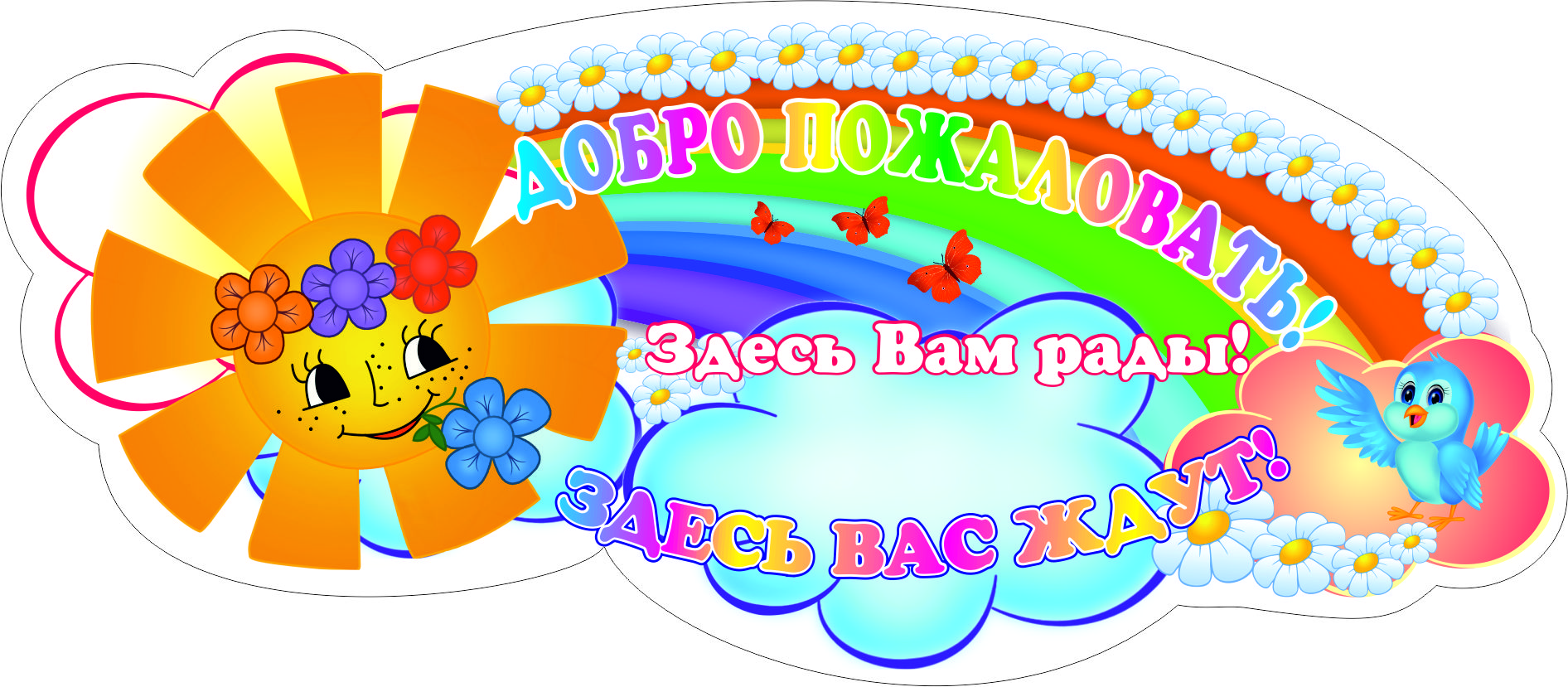 МКУ ДО Верхнеландеховский ЦВР с ДиМГрафик работыПонедельник 8.00 – 17.00Перерыв на обед 12.00 – 13.00Вторник 8.00 – 17.00Перерыв на обед 12.00 – 13.00Среда 8.00 – 17.00Перерыв на обед 12.00 – 13.00Четверг 8.00 – 17.00Перерыв на обед 12.00 – 13.00Пятница 8.00 – 17.00Перерыв на обед 12.00 – 13.00Суббота Выходные дниВоскресенье Выходные дни